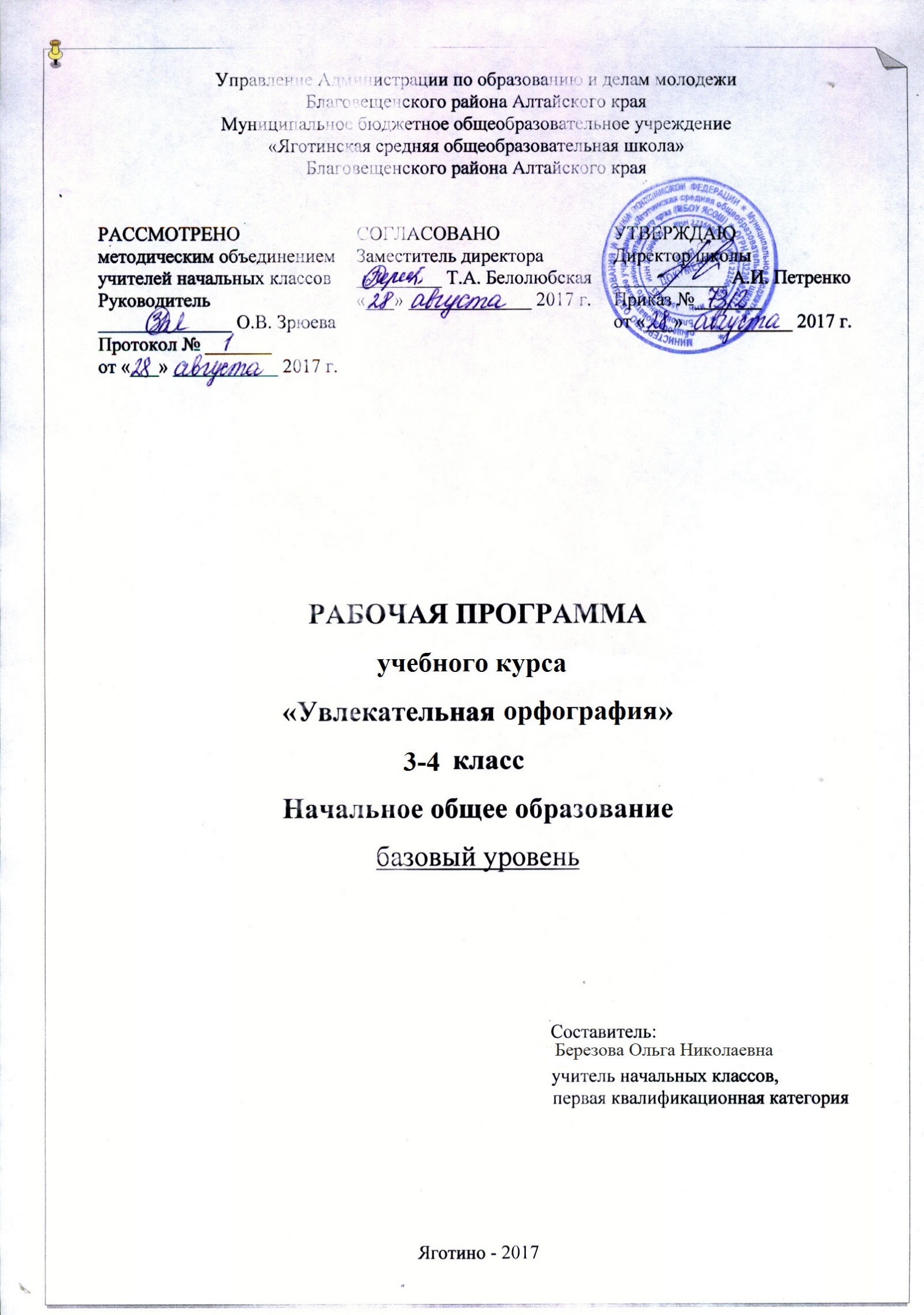 Пояснительная записка.Рабочая  программа курса «Увлекательная орфография» составлена в соответствии с требованиями Федерального государственного общеобразовательного стандарта, предназначена для обучения учащихся 2, 3, 4-х классов.Курс  «Увлекательная орфография» способствует развитию познавательных способностей учащихся как основы учебной деятельности, а также  коммуникативных умений младших школьников с  использованием современных средств обучения.Актуальность программы определена тем, что младшие школьники должны иметь мотивацию к обучению русскому языку, стремиться развивать свои интеллектуальные возможности. Данная программа позволяет учащимся познакомиться со многими интересными вопросами русского языка, выходящими за рамки школьной программы, расширить целостное представление о проблеме данной науки.      Создание на занятиях ситуаций активного поиска, предоставление возможности сделать собственное «открытие», знакомство с оригинальными путями рассуждений, овладение элементарными навыками исследовательской деятельности позволят обучающимся реализовать свои возможности, приобрести уверенность в своих силах. Необходимость курса заключается не только желанием детей узнать нечто новое о русском языке. Главной целью его является на занимательном грамматическом материале расширить, углубить и закрепить у младших школьников знания по русскому языку, показать учащимся, что грамматика не свод скучных и трудных правил для запоминания, а увлекательное путешествие по русскому языку на разных ступенях обученияВ процессе развития основных содержательных линий (звук, слово, словосочетание, предложение, текст, развитие фонематического слуха, культуры звукопроизношения) серьезное внимание уделяется овладению учениками способами работы с алгоритмами, приобретению ими опыта рассуждения, закреплению  грамматических и орфографических правил. Не менее важным фактором  реализации данной программы является стремление развить у учащихся умений самостоятельно работать, думать, решать творческие задачи, а также совершенствовать навыки  аргументации собственной позиции по определенному вопросу. Место курса  в базисном учебном плане.2 класс – 1 час в неделю3 класс – 1 час в неделю4 класс – 1 час в неделюЦель, задачи и принципы программы:Цель: формировать основы предметных знаний, умений и навыков, а также общеучебных умений, необходимых для успешного решения учебных, практических задач и продолжения образования; Задачи:способствовать развитию интереса к русскому языку как к учебному предмету;пробуждение потребности у учащихся к самостоятельной работе над познанием родного языка;совершенствование общего языкового развития учащихся;способствовать формированию и развитию у учащихся разносторонних интересов, культуры мышления;способствовать развитию смекалки и сообразительности.приобщение школьников к самостоятельной исследовательской работе.Принципы программы:Организация деятельности младших школьников на занятиях основывается на следующих принципах:занимательность;научность;сознательность и активность;наглядность;доступность;связь теории с практикой.Общая характеристика учебного курса:Курс  «Увлекательная орфография» входит во внеурочную деятельность по направлению общеинтеллектуальное развитие личности.Содержание курса грамматики строится на основе:- системно-деятельностного подхода;- системного подхода к отбору содержания и последовательности изучения грамматических понятий.В курсе русского языка реализуются следующие сквозные линии развития учащихся средствами предмета.Линии, общие с курсом литературного чтения: 
1) овладение функциональной грамотностью на уровне предмета (извлечение, преобразование и использование текстовой информации); 
2) овладение техникой чтения, приёмами понимания и анализа текстов; 
3) овладение умениями, навыками различных видов устной и письменной речи. Линии, специфические для курса «Русский язык»: 
4) приобретение и систематизация знаний о языке; 
5) овладение орфографией и пунктуацией; 
6) раскрытие воспитательного потенциала русского языка; 
7) развитие чувства языка.Из области фонетики дети знакомятся с понятием звук в сопоставлении с буквой, звуками гласными и согласными; согласными звуками звонкими и глухими, твёрдыми и мягкими; с ударением, ударными и безударными гласными; с делением слова на слоги; с обозначением мягкости согласных на письме с помощью букв е, ё, и, ю, я, ь; наблюдают случаи несоответствия написания и произношения (буквосочетания жи–ши, чу–щу, ча–ща, безударные гласные). Дети учатся произносить звуки, слушать звучащее слово, соотносить произношение и написание, делать слого-звуковой и звуко-буквенный анализ слов.В процессе изучения курса закладываются основы для развития у детей орфографической зоркости. Проходит ознакомление с явлениями и понятиями из области словообразования: в процессе наблюдения и практической работы со словом дети осознают, что в слове выделяются части; знакомятся с корнем, однокоренными словами, суффиксом, приставкой, графическим обозначением этих частей слова, наблюдают за приставочным и суффиксальным способами образования слов.В ходе рассредоточенной лексической работы дети наблюдают за тем, что слова называют предметы, их признаки; действия людей, животных и предметов; осознают, что каждое слово что-то означает, то есть имеет значение; что значений у одного слова может быть несколько. Постоянно ведётся наблюдение над сочетаемостью слов в русском языке, над особенностями словоупотребления.Из области морфологии первоклассники получают первоначальное представление о существительных, прилагательных, глаголах и личных местоимениях (без введения понятий); о предлогах; учатся ставить вопросы от слова к слову, различать предлоги и приставки.Вводятся также такие синтаксические понятия, как предложение, текст. Дети учатся правильно писать и пунктуационно оформлять простые предложения, читать и произносить предложения с правильной интонацией. В ходе чтения текстов Букваря идёт целенаправленное формирование у них типа правильной читательской деятельности.Особенности содержания и организации учебной деятельности школьников:Содержание программы соответствует познавательным возможностям младших школьников и предоставляет им возможность работать на уровне повышенных требований, развивая  учебную мотивацию.Содержание занятий курса представляет собой введение в мирсложного русского языка, а также расширенный углубленный вариант наиболее актуальных вопросов базового предмета – русский язык. Занятия  способствуют  развитию у детей орфографической зоркости, связной устной и письменной речи.Предлагаемые задания познакомят учащихся с основными понятиями русского языка, помогут развить навыки грамотного письма, умения применять полученные на уроках знания на практике. Будут способствовать общему развитию, побуждать к творческому подходу при изучении русского языка.
Творческие работы, проектная деятельность и другие технологии, используемые в системе работы курса, должны быть основаны на любознательности детей, которую и следует поддерживать и направлять.  Данная практика поможет успешно овладеть не только общеучебными умениями и навыками, но и осваивать более сложный уровень знаний по предмету, достойно выступать на олимпиадах и участвовать в различных конкурсах. Все задания в курсе выстроены последовательно, логично. Все вопросы и задания рассчитаны на работу ученика на занятии. Для эффективности работы следует опираться на индивидуальную деятельность с последующим обсуждением полученных результатов. Основные виды деятельности учащихся:выполнение различных упражнений;оформление газет;участие в  олимпиаде по русскому языку, международной игре «Кенгуру»;знакомство с научно-популярной литературой, связанной с русским языком;проектная деятельность самостоятельная работа;творческие работы.В процессе изучения курса используются элементы следующих образовательных технологий:развивающего обученияличностно ориентированного образованиямоделирующего обученияздоровьесберегающихИКТМесто курса «Увлекательная орфография» в учебном плане:Общий объём учебного времени составляет 102 часов:   2 класс - 34 часа, 3 класс - 34 часа, 4 класс - 34 часа. Занятия проводятся 1 раз в неделю. Продолжительность каждого занятия 45 минут.Ценностными ориентирами содержания данного курса являются:формирование умения рассуждать как компонента логической грамотности; освоение эвристических приемов рассуждений; формирование   интеллектуальных   умений,   связанных   с   выбором   стратегии                 решения, анализом ситуации, сопоставлением данных; развитие познавательной активности и самостоятельности учащихся; формирование   способностей   наблюдать,   сравнивать,   обобщать,   находить  простейшие   закономерности,   использовать   догадку,   строить   и   проверять  простейшие гипотезы; привлечение учащихся к  обмену информацией в ходе общения на  занятиях. Планируемые  результаты освоения учебного курса:Занятия должны помочь учащимся:усвоить основные базовые знания по русскому языку; его ключевые понятия; помочь учащимся овладеть способами исследовательской деятельности;формировать творческое мышление;способствовать улучшению качества письма и речиУчащиеся должны:отличать текст от набора предложений, записанных как текст; осмысленно, правильно читать целыми словами; отвечать на вопросы учителя по содержанию прочитанного; подробно пересказывать текст; составлять устный рассказ по картинке; называть звуки, из которых состоит слово (гласные – ударный, безударные; согласные – звонкие, глухие, парные и непарные, твёрдые, мягкие, парные и непарные); не смешивать понятия «звук» и «буква»; делить слово на слоги, ставить ударение; определять роль гласных букв, стоящих после букв, обозначающих согласные звуки, парные по мягкости (обозначение гласного звука и указание на твёрдость или мягкость согласного звука); обозначать мягкость согласных звуков на письме; определять количество букв и звуков в слове; писать большую букву в начале предложения, в именах и фамилиях; ставить пунктуационные знаки конца предложения; списывать с печатного образца и писать под диктовку слова и небольшие предложения, используя правильные начертания букв, соединения; находить корень в группе доступных однокоренных слов. 
На первой ступени школьного обучения в ходе освоения содержания обеспечиваются условия для достижения обучающимися следующих личностных, метапредметных и предметных результатов.Личностными результатами обучающихся являются: готовность ученика целенаправленно использовать знания в учении и в повседневной  жизни для исследования математической сущности предмета (явления, события, факт); способность характеризовать собственные знания по предмету, формировать вопросы, устанавливать, какие из предложенных математических задач могут быть им успешно решены; познавательный  интерес к математической науке.Метапредметными  результатами обучающихся являются: способность анализировать учебную ситуацию с точки зрения математических характеристик, устанавливать количественные и пространственные отношения объектов окружающего мира, строить алгоритм поиска необходимой информации, определять логику решения практической и учебной задач; умение моделировать, решать учебные задачи с помощью знаков (символов), планировать, контролировать и корректировать ход решения учебной задачи.Предметными результатами обучающихся являются: освоенные знания о числах и величинах, арифметических действиях, текстовых задачах, геометрических фигурах; умения выбирать и использовать входе решения изученные алгоритмы, свойства арифметических действий, способы нахождения величин, приемы решения задач; умения использовать знаково-символические средства, в том числе модели и схемы, таблицы, диаграммы для решения математических задач. Содержание программыВключение элементов занимательности является обязательным для занятий с младшими школьниками. Вместе с тем, широкое применение игровых элементов не должно снижать обучающей, развивающей, воспитывающей роли занятий по «Увлекательной орфографии».Программа данного курса позволяет показать учащимся, как увлекателен, разнообразен, неисчерпаем мир слова, мир русской грамоты. Это имеет большое значение для формирования подлинных познавательных интересов как основы учебной деятельности. В процессе изучения грамматики школьники могут увидеть «волшебство знакомых слов»; понять, что обычные слова достойны изучения и внимания. Воспитание интереса к «Занимательной грамматике» должно пробуждать у учащихся стремление расширять свои знания по русскому языку, совершенствовать свою речь.Содержание и методы обучения «Занимательной грамматики» содействуют приобретению и закреплению школьниками прочных знаний и навыков, полученных на уроках русского языка, обеспечивают единство развития, воспитания и обучения.Для успешного проведения занятий используются разнообразные виды работ: игровые элементы игры, дидактический и раздаточный материал, пословицы и поговорки, физкультминутки, рифмовки, считалки, ребусы, кроссворды, головоломки, грамматические сказки.Интерес учащихся поддерживается внесением творческого элемента в занятия: самостоятельное составление кроссвордов, шарад, ребусов.Все это открывает для детей прекрасный мир слова, учит их любить и чувствовать родной язык.	В курсе русского языка в начальной школе ведущим направлением учебной деятельности детей является овладение письменной речью, культурой письменного общения (естественно, наряду с развитием умений чтения, говорения и слушания). Поэтому в ряду основных разделов, изучаемых в каждом классе, – разделы «Предложение» и «Текст». 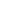 Повторение и систематизация пропедевтического курса русского языка, знакомство с которым происходит в ходе обучения грамоте.Слово
Звуки речи (гласные – ударные и безударные) согласные (звонкие и глухие парные и непарные; твердые и мягкие парные и непарные), слог,ударение.
Обозначение мягкости согласных на письме.
Алфавит.         Большая буква в именах, фамилиях, географических названиях.. Слова, которые отвечают на вопросы кто? что? какой? какая? какое? какие? что делает? что сделал?Предложение
Признаки предложения, оформление предложения на письме.Текст
Отличие текста от набора предложений.Каллиграфия. Совершенствование навыка написания букв и соединений, отработка написаний, в которых дети допускают ошибки.2 класс (34 ч.)Волшебная страна «Фонетика» (12часов) Волшебная страна “Фонетика”. Сказка о Звуках и Буквах. Можно ли писать без букв? Анкетирование. Распознавание твердых и мягких согласных звуков в словах. Игры “Расколдуй слово”, “Да-нет”. Удивительные звуки. Игры “Невидимки звуки”, “Читай наоборот”. Тест на развитие слухового внимания. Звонкие и глухие “двойняшки”. Сказка “Про ошибку”. Игра “Найди пару”. Звонкие и глухие “одиночки”. Почему они так называются . Игра – сказка “Пропавшие имена”. Зачем нужны звуки речи? Звуковая культура речи. Звуки и буквы. Викторина “Интересные буквы и звуки”.Волшебная страна «Грамматика» (8 часов) Добрый “волшебник” – Ударение. Обсуждение смыслоразличительной функции ударения. Игры “Помоги Незнайке”, “Удивительные превращения”. Ударение над гласной может сделать букву ясной (безударные гласные в корне слова). Непроверяемые безударные гласные. Орфографический словарь – твой помощник. Добрый “волшебник” - Ударение. Сопоставление звуковой и буквенной записи слов, отработка действия контроля. Обсуждение вопроса: значение и особенности мягкого знака. Твердый знак. Обсуждение вопроса: значение и особенности твердого знака. В стране «Слов» (3 часа) Рассказ-беседа о словарном богатстве русского языка. Игра – соревнование “Кто больше знает слов на букву …”. Крылатые слова и выражения, происхождение слов. Как нужно говорить? Из чего состоят слова? Слова-родственники. Так же, как и у кустов, корень есть у разных слов.В гостях у частей речи(5 часов) Существительные – слова с предметным значением. Сказка “Приключение в стране “Имя Существительное””. Приключения в стране “Имя существительное”. Приключения в стране “Имя прилагательное”. Дружба имени существительного с именем прилагательным. Глаголы – слова, обозначающие действие предметов. Здравствуй, Глагол!Упражнения для закрепления (7 часов) Легкие головоломки. Технология составление головоломок. Волшебный клубок орфограмм. Рассказ – беседа о роли орфографии.Играем в загадки. Технология составления загадок. Праздничный урок «Путешествие не заканчивается…» Секреты родного языка. 3 класс(34 ч.)Дружим с грамматикой (17 часов) Рассказ – беседа. Игры – соревнования: “Умеешь ли ты красиво и грамотно писать?”, “Умеешь ли ты правильно и точно говорить?” (Составление рассказов по картинке), “Сколько слов ты знаешь?” Незаменимый мягкий знак. Путешествие по стране “Удвоенных согласных”. Беседа о том, какое практическое значение имеет знание алфавита. Упражнения на группировку слов (имен собственных и нарицательных). Как корень слова учил окончания уму – разуму. Иногда согласные играют с нами в прятки. Они не произносятся, но пишутся в тетрадке. (Непроизносимые согласные).Дружим с орфографией(5 часов) А все–таки она хорошая! (О роли орфографии). Рассказ – беседа о роли орфографии. Группировка слов, подбор слов на определенные правила (с использованием словарей). Игра “Лишнее слово”. Викторины, кроссворды, игры, ребусы, загадки. Изучаем части страны «Речь» (13 часов) Слова – части речи. Имя существительное – часть страны Речь. Доброе утро, имя прилагательное!  Имя прилагательное – часть страны Речь. Моя мама – имя существительное. (О связи имени прилагательного с именем существительным). Глагол – часть страны Речь. Как мама Глаголиха учила глагольчиков. (Время глагола). С глаголами раздельно частицу НЕ пиши! 4 класс(34 ч.)Состав слова(2) Где прячутся ошибки. Хорошо ли ты знаешь грамматику? Анкетирование. Работа с тестовыми заданиями.Образование слов(4 часа)   Слово одно, а значений - несколько. (О многозначных словах). Слова – тезки. (Омонимы). Одно и то же, но по-разному. (Синонимы, о различиях слов-синонимов). Слова с противоположным значением. (Антонимы). Словарное богатство родного языка.  Почему подлежащее и сказуемое – главные в предложении? Об однородных членах предложения и их добрососедских отношениях.Главные и второстепенные члены предложения(2 часа)  Почему подлежащее и сказуемое – главные в предложении? Об однородных членах предложения и их добрососедских отношениях.Признаки частей речи(29часов) Как морфология порядок навела. (О частях речи). Имя существительное – часть страны Речь. Сказка о падежах. Этимология названий падежей. Хорошо ли ты знаешь имя существительное? Очень занимательное – имя прилагательное. Универсальные заменители. (Назначение местоимений). Глагол – часть страны Речь. Глагол и его друзья. Глагол – настоящий богач среди частей речи. Сила любви. НЕ с глаголами. Откуда появились глаголы – исключения? В царстве наречий. Служебные части речи: предлоги, союзы, частицы. Ссора предлогов со всеми словами. Служебное положение частиц.Результаты обученияЛичностные результаты обучения.В результате изучения курса «Занимательная грамматика» обучающиеся на ступени начального общего образования научатся: осознавать язык как основное средство человеческого общения и явление национальной культуры, у них начнёт формироваться позитивное эмоционально-ценностное отношение к русскому языку, стремление к его грамотному использованию, русский язык станут для учеников основой всего процесса обучения, средством развития их мышления, воображения, интеллектуальных и творческих способностей.Метапредметные результаты обучения.В процессе изучения курса «Занимательная грамматика» обучающиеся  научатся использовать язык с целью поиска необходимой информации в различных источниках для решения учебных задач ; способность ориентироваться в целях, задачах, средствах и условиях общения ; научатся выбирать адекватные языковые средства для успешного решения коммуникативных задач ( диалог , устные монологические высказывания , письменные тесты )с учетом особенностей разных видов речи. Ситуаций общения ; понимание необходимости ориентироваться на позицию партнера, учитывать различные мнения и координировать различные позиции в сотрудничестве  с целью успешного участия в диалоге ; стремление к более точному выражению собственного мнения и позиции ; умение задавать вопросы. Предметные результаты обучения.У четвероклассников будет сформировано отношение к правильной устной и письменной речи как показателям общей культуры человека. Они получат начальные представления о нормах русского и литературного языка (орфоэпических, лексических, грамматических) и правилах речевого этикета.Требования к знаниям и умениям учащихся.К концу 2 класса учащиеся должны:- знать  все звуки и буквы русского  языка, осознавать их основные различия;- вычленять отдельные звуки в словах, определять их последовательность;- различать гласные  и согласные звуки и буквы их обозначающие;- правильно называть мягкие и твёрдые звуки в слове и вне слова;- знать способы их буквенного обозначения;- обозначать на письме мягкость согласных звуков гласными буквами (е,ё,ю,я,и) и мягким   знаком;- определять место ударения в слове;- вычленять слова из предложений;- чётко, без искажений писать строчные и заглавные буквы, их соединения в слогах и   словах;- правильно списывать слова и предложения, написанные печатным и рукописным    шрифтом;- грамотно писать под диктовку слова, предложения из 3-5 слов, написание которых не    расходится с произношением;- употреблять большую букву в начале, точку в конце предложения;- правильно писать формы букв  и соединения между ними;- уметь прочитать слово орфоэпически и орфографически.К концу 3 класса учащиеся должны знать и уметь:знать:- Правила правописания слов с изученными орфограммами. - Признаки частей речи (имени существительного, имени прилагательного, местоимения, глагола). - Главные члены предложения. - Состав слова.уметь:-Различать приставки и предлоги. -Писать предлоги раздельно со словами, приставки – слитно. -Разбирать предложения по членам предложения. -Обозначать на письме интонацию перечисления. -Разбирать слова по составу. -Проверять написание безударных гласных, парных звонких и глухих согласных, непроизносимых согласных в корне слова. -Писать правильно слова с удвоенными согласными. -Определять род, число имен существительных и имен прилагательных.- Определять число, время глаголов. -Писать НЕ с глаголами. -Работать со словарем. -Группировать и подбирать слова на определенные правила. -Различать разделительные твердый (ъ) и мягкий (ь) знаки, писать с ними слова. -Составлять рассказы по картинке.К концу 4 класса учащиеся должны:Обучающиеся должны знать:Звуки и буквы. Алфавит. Состав слова. Образование слов (простейшие случаи). Главные и второстепенные члены предложения. Признаки частей речи (имени существительного, имени прилагательного, глагола, местоимения, предлога, наречия).Обучающиеся должны уметь:Писать слова с изученными орфограммами. Писать и разбирать предложения с однородными членами. Различать омонимы, синонимы, антонимы. Производить фонетический разбор, разбор слова по составу, синтаксический разбор предложения, морфологический разбор. Находить и исправлять ошибки с изученными орфограммами. Различать падежи. Ставить правильно падежные вопросы к разным частям речи. Правильно писать падежные окончания имен существительных, имен прилагательных, местоимений. Различать служебные части речи: предлоги, союзы, частицы. Правильно писать НЕ с глаголами. Отличать глаголы-исключения от других частей речи или глаголов, правописание которых можно проверить. Различать типы спряжения глаголов. Правильно писать –тся, -ться в глаголах, окончания глаголов 2 лица единственного числа. Различать типы склонений имен существительных.Распределение  занятий по четвертям.Учебно-методическое обеспечениеЛитература:1. Волина В. В. Веселая грамматика. М.: Знание, 1995 г.2. Волина В. В. Русский язык. Учимся играя. Екатеринбург ТОО. Издательство “АРГО”, 19963. Волина В. В. Русский язык в рассказах, сказках, стихах. Москва “АСТ”, 1996 4. Граник Г. Г., Бондаренко С. М., Концевая Л. А. Секреты орфографии. Москва “Просвещение”, 1991 г.5. Занимательная грамматика. Сост. Бурлака Е. Г., Прокопенко И. Н. Донецк. ПКФ “БАО”, 1997 г.6. Журналы: “Начальная школа”.7. Левушкина О. Н. Словарная работа в начальных классах. (1-4) Москва “ВЛАДОС”,    2003 г.8. Полякова А. В. Творческие учебные задания по русскому языку для учащихся 1-4 классов. Самара. Издательство “Сам Вен”, 1997 г.9. Рик Т. Г. Доброе утро, Имя Прилагательное! М.: РИО “Самовар”, 1994 г.10. Рик Т. Г. Здравствуйте, Имя Существительное! М.: РИО “Самовар”, 1994 г.11. Рик Т. Г. Здравствуй, дядюшка Глагол! М.: РИО “Самовар”, 1995 г.Ундзенкова А. В., Сагирова О. В. Русский с увлечением. Учимся играя. Екатеринбург. “АРД ЛТД”, 1997 г.ОборудованиеКомпьютер, сканер, принтер, интернет.Календарно-тематическое планированиек рабочей программе 2 классКалендарно-тематическое планированиек рабочей программе3 классКалендарно-тематическое планированиек рабочей программе4 классПредметКоличество часов в неделюКоличество часов по четвертямКоличество часов по четвертямКоличество часов по четвертямКоличество часов по четвертямКоличество часов за годПредметКоличество часов в неделюПервая четвертьВторая четвертьТретья четвертьЧетвертая четвертьКоличество часов за год19710935№п/пДата ТемаКол-вочасовХарактеристика деятельности  учащихся1Волшебная страна “Фонетика”. Сказка о Звуках и Буквах. Можно ли писать без букв? Анкетирование.1 ч.Соотносить звук и соответствующую ему букву.Воспроизводить алфавит. Осознавать алфавит как определенную последовательность букв.2Распознавание твердых и мягких согласных звуков в словах. Игры “Расколдуй слово”, “Да-нет”.1 ч.Выделять в словах согласные звуки, парные по мягкости-твёрдости (без терминологии).Определять и правильно произносить мягкие и твёрдые согласные звуки.Дифференцировать согласные звуки и буквы, обозначающие твёрдые и мягкие согласные звуки. Распознавать условные обозначения (транскрипцию) твёрдых и мягких согласных.Наблюдать и устанавливать способы обозначения мягкости согласных на письме (ь и буквами е, ё, ю, я).Наблюдать и сравнивать количество звуков и букв в словах с мягким знаком (ь).Соотносить количество звуков и букв в таких словах, как тень, лось, пеньки.Объяснять, как обозначена на письме твёрдость (мягкость) согласного звука.3Удивительные звуки. Игры “Невидимки звуки”, “Читай наоборот”. Тест на развитие слухового внимания.1 ч.Моделировать звуковой состав слова.Контролировать этапы своей работы. Оценивать процесс и результат выполнения задания.4Звонкие и глухие “двойняшки”. Сказка “Про ошибку”. Игра “Найди пару”.1 ч.Дифференцировать буквы, обозначающие близкие по акустико-артикуляционным признакам согласные звуки ( с –з, ш – ж, з – ж, р – л, ц – ч и т.д.).5Звонкие и глухие “одиночки”. Почему они так называютсяИгра – сказка “Пропавшие имена”.1 ч.Освоение знаний о звуках,  знаково-символической системе.Осмысление особенностей звуков и их свойств.Осознание значимости мира звуков для человека.6Зачем нужны звуки речи? Звуковая культура речи. Звуки и буквы. Викторина “Интересные буквы и звуки”1 ч.Осмысление  понятий  «слово», «знак», «знак-символ».Осмысление связи между словом и знаком (в частности, их взаимозаменяемости).Использование знаков и символов как способов взаимодействия с окружающим миром.Осознание важности использования знаков-символов при взаимодействии с окружающим миром.7Грамматическое домино”.Игры Деда Буквоеда.1 ч.Освоение знаний о звуках,  знаково-символической системе.Освоение способов деления слов на слоги и способов постановки ударения.Приобретать опыт в распознавании условных обозначений звуков речи. 8Шипящие согласные. Игра “Волшебный клубок орфограмм.(жи-ши, ча-ща, чу-щу, чк -чн)”1 ч.Переводить слово звучащее в слово написанное.Осуществлять контроль своих действий при обозначении звуков буквами при письме.9Шипящие согласные. Игра “Волшебный клубок орфограмм.(жи-ши, ча-ща, чу-щу, чк -чн)”праздничный урок. Обобщение изученного материала.1 ч.Формирование умения строить предложение, устанавливать связь между словами и предложениями.10Легкие головоломки. Технология составление головоломок.1 ч. Формировать умения устанавливать связь слов в предложении.Ставить вопросы к главным членам предложения.11Слог. Игра “Собери слово”. Перенос слов. Правила переноса.1 ч.Различать слово и слог.Наблюдать над слоговой структурой различных слов.Произносить слова с делением на слоги.Составлять предложения по картинке с употреблением слов разной слоговой структуры.12Предложение – единица языка и речи. Роль предложения в общении.1 ч.Выделять в контексте звучащей речи отдельные предложения.Отличать предложение от группы слов, не составляющих предложение.Наблюдать, анализировать, устанавливать, как в устной и письменной речи одно предложение отделяется от другого.Сравнивать и практически различать предложения и группы слов, не составляющие предложения13«Грамматическое домино”. Форма проведения: “Счастливый случай”. (Мягкие согласные звуки и мягкий знак).1 ч.Осознавать смыслоразличительную роль звуков и букв в слове.Наблюдать, сравнивать, устанавливать изменение лексического значения слова с изменением одного звука (буквы) в слове.Наблюдать в речи за загадками (признаками описываемого предмета), стихотворениями (рифма)14Играем в загадки. Технология составления загадок.1 ч.Осознавать смыслоразличительную роль звуков и букв в слове.Наблюдать, сравнивать, устанавливать изменение лексического значения слова с изменением одного звука (буквы) в слове.Наблюдать в речи за загадками (признаками описываемого предмета), стихотворениями (рифма)15Добрый “волшебник” – Ударение. Обсуждение смыслоразличительной функции ударения. Игры “Помоги Незнайке”, “Удивительные превращения”1 ч.Наблюдать над ролью словесного ударения в слове.Определять ударение в слове.Различать ударные и безударные слоги.Сравнивать модели слогоударной структуры слова и подбирать к ним слова.Произносить слова в соответствии с нормами литературного произношения и оценивать с этой точки зрения произнесённое слово.Работать с орфоэпическим словарём. Наблюдать и устанавливать подвижность ударения.16Ударение над гласной может сделать букву ясной (безударные гласные в корне слова). Сопоставление звуковой и буквенной записи слов, отработка действия контроля.1 ч.Наблюдать над ролью словесного ударения в слове.Определять ударение в слове.Различать ударные и безударные слоги.Сравнивать модели слогоударной структуры слова и подбирать к ним слова.Произносить слова в соответствии с нормами литературного произношения и оценивать с этой точки зрения произнесённое слово.Работать с орфоэпическим словарём. Наблюдать и устанавливать подвижность ударения в слове.Наблюдать и сравнивать произношение и обозначение на письме ударных и безударных гласных.Определять качественную характеристику гласного звука: гласный ударный или безударный. Определять безударный гласный звук в слове и его место в слове.17Ударение над гласной может сделать букву ясной (безударные гласные в корне слова). Сопоставление звуковой и буквенной записи слов, отработка действия контроля.1 ч.	Наблюдать над ролью словесного ударения в слове.Определять ударение в слове.Различать ударные и безударные слоги.Сравнивать модели слогоударной структуры слова и подбирать к ним слова.Произносить слова в соответствии с нормами литературного произношения и оценивать с этой точки зрения произнесённое слово.Работать с орфоэпическим словарём. Наблюдать и устанавливать подвижность ударения в слове.18Непроверяемые безударные гласные. Орфографический словарь – твой помощник.Добрый “волшебник” - Ударение.1 ч.Работать с орфографическим словарём.19Мягкий знак. Обсуждение вопроса: значение и особенности мягкого знака.1 ч.Наблюдать и сравнивать количество звуков и букв в словах с мягким знаком (ь).Соотносить количество звуков и букв в таких словах, как тень, лось, пеньки.Объяснять, как обозначена на письме твёрдость (мягкость) согласного звука.Контролировать свои действия при письме при обозначении мягких согласных звуков, вносить необходимую коррекцию (в ходе или после записи).20Твердый знак. Обсуждение вопроса: значение и особенности твердого знака.1 ч.Определять и правильно произносить мягкие и твёрдые согласные звуки.Дифференцировать согласные звуки и буквы, обозначающие твёрдые и мягкие согласные звуки. Распознавать условные обозначения (транскрипцию) твёрдых и мягких согласных21Существительные – слова с предметным значением. Сказка “Приключение в стране “Имя Существительное””.1 ч.Называть предметы окружающего мира.Произносить (читать) слова, называющие эти предметы.Объяснять, чём различаются предмет и слово, его называющее.Различать предмет (действие, признак) и слово, называющее предмет (признак предмета, действие предмета).Приобретать опыт в различении слов — названий предметов, признаков предметов, действий предметов по лексическому значению и вопросу.22Большие и маленькие. Слова, которые пишутся с заглавной буквы. Игра “Лишнее слово”1 ч.Называть предметы окружающего мира.Произносить (читать) слова, называющие эти предметы.Объяснять, чём различаются предмет и слово, его называющее.Различать предмет (действие, признак) и слово, называющее предмет (признак предмета, действие предмета).Приобретать опыт в различении слов — названий предметов, признаков предметов, действий предметов по лексическому значению и вопросу.23Звонкие и глухие “двойняшки”. В стране “Двойняшек” (парные согласные на конце слов)1 ч.Сравнивать произношение и обозначение на письме парных согласных в конце слова.Устанавливать особенности произношения звонких и глухих парных согласных в конце слова.Сравнивать произношение и обозначение на письме звонких парных согласных перед гласными.Сравнивать произношение и обозначение на письме глухих парных согласных перед гласными.Определять на слух парный по глухости-звонкости согласный звук на конце слова. Находить в двусложных словах букву парного согласного звука, написание которой надо проверять.Различать проверочное и проверяемое слова.Подбирать проверочное слово путём изменения формы слова.24Приключения в стране “Имя существительное”.1 ч.Называть предметы окружающего мира.Произносить (читать) слова, называющие эти предметы.Объяснять, чём различаются предмет и слово, его называющее.Различать предмет (действие, признак) и слово, называющее предмет (признак предмета, действие предмета).Приобретать опыт в различении слов — названий предметов, признаков предметов, действий предметов по лексическому значению и вопросу.Наблюдать за особенностями сказки.Находить и составлять словосочетания прилагательного с существительным.25Волшебный клубок орфограмм. Рассказ – беседа о роли орфографии.1 ч.Различать проверочное и проверяемое слова Подбирать проверочное слово путём изменения формы слова.Накапливать опыт в правописании слов с парным по глухости-звонкости согласным звуком на конце слова в двусложных словах. С безударными гласными и в объяснении правописания этих слов. Контролировать свои действия при письме при обозначении парных согласных звуков в конце слова,  при правописании безударной гласной вносить необходимую коррекцию (в ходе или после записи).Наблюдать за особенностями стихотворного текста, загадок26Приключения в стране “Имя прилагательное”.1 ч.Называть предметы окружающего мира.Произносить (читать) слова, называющие эти предметы.Объяснять, чём различаются предмет и слово, его называющее.Различать предмет (действие, признак) и слово, называющее предмет (признак предмета, действие предмета).Приобретать опыт в различении слов — названий предметов, признаков предметов, действий предметов по лексическому значению и вопросу.27Дружба имени существительного с прилагательным1 ч.Соотносить терминологию (имя существительное, имя прилагательное, глагол) с признаками этих частей речи (понимание, без заучивания).Наблюдать за словами, обозначающими одушёвленные предметы и неодушевлённые.Составлять предложение с заданным словом.Составлять предложения, рассказ по картинке.Наблюдать за особенностями загадок — употребление прилагательного для описания предмета.Наблюдать за особенностями сказки.Находить и составлять словосочетания прилагательного с существительным.28Дружба имени существительного с именем прилагательным.1 ч.Называть предметы окружающего мира.Произносить (читать) слова, называющие эти предметы.Объяснять, чём различаются предмет и слово, его называющее.Различать предмет (действие, признак) и слово, называющее предмет (признак предмета, действие предмета).Приобретать опыт в различении слов — названий предметов, признаков предметов, действий предметов по лексическому значению и вопросу.29Глаголы – слова, обозначающие действие предметов. Здравствуй, Глагол!1 ч.Называть предметы окружающего мира.Произносить (читать) слова, называющие эти предметы.Объяснять, чём различаются предмет и слово, его называющее.Различать предмет (действие, признак) и слово, называющее предмет (признак предмета, действие предмета).Приобретать опыт в различении слов — названий предметов, признаков предметов, действий предметов по лексическому значению и вопросу.Соотносить терминологию (имя существительное, имя прилагательное, глагол) с признаками этих частей речи (понимание, без заучивания).30Сколько слов Вы знаете? Рассказ-беседа о словарном богатстве русского языка. Игра – соревнование “Кто больше знает слов на букву …”1 ч.Читать пословицы и поговорки и объяснять их смысл.Находить слова, близкие по значению.Составлять словосочетания.Выделять междометия в речи.Осознавать роль междометий в речи.Называть примеры междометий.Составлять предложения с междометиями.Объяснять значение фразеологизмов.Составлять предложения с фразеологизмами.Находить слова, употреблённые в прямом и переносном смысле.31Крылатые слова и выражения, происхождение слов. Как нужно говорить.1 ч.Читать пословицы и поговорки и объяснять их смысл.Находить слова, близкие по значению.Составлять словосочетания.Выделять междометия в речи.Осознавать роль междометий в речи.Называть примеры междометий.Составлять предложения с междометиями.Объяснять значение фразеологизмов.Составлять предложения с фразеологизмами.Находить слова, употреблённые в прямом и переносном смысле.32Из чего состоят слова? Слова-родственники. Так же, как и у кустов, корень есть у разных слов.1 ч.Называть признаки родственных (однокоренных слов).Выделять корень в однокоренных словах.Наблюдать за образованием однокоренных слов.Различать однокоренные слова и формы одного и того же слова.Подбирать однокоренные слова к данному слову.Составлять предложения, небольшой текст, используя однокоренные слова (формы одного и того же слова).Подбирать слова, близкие и противоположные по смыслу.Находить в тексте образные сравнения.Находить в тексте слова с переносным значением и объяснять их смысл.Составлять предложения с заданными словами.Подбирать слова в рифму.33Из чего состоят слова? Слова-родственники. Так же, как и у кустов, корень есть у разных слов.1 ч.Называть признаки родственных (однокоренных слов).Выделять корень в однокоренных словах.Наблюдать за образованием однокоренных слов.Различать однокоренные слова и формы одного и того же слова.Подбирать однокоренные слова к данному слову.Составлять предложения, небольшой текст, используя однокоренные слова (формы одного и того же слова).Подбирать слова, близкие и противоположные по смыслу.Находить в тексте образные сравнения.Находить в тексте слова с переносным значением и объяснять их смысл.Составлять предложения с заданными словами.Подбирать слова в рифму.34Крылатые слова и выражения.1 ч.Называть признаки родственных (однокоренных слов).Выделять корень в однокоренных словах.Наблюдать за образованием однокоренных слов.Различать однокоренные слова и формы одного и того же слова.Подбирать однокоренные слова к данному слову.Составлять предложения, небольшой текст, используя однокоренные слова (формы одного и того же слова).Подбирать слова, близкие и противоположные по смыслу.Находить в тексте образные сравнения.Находить в тексте слова с переносным значением и объяснять их смысл.Составлять предложения с заданными словами.Подбирать слова в рифму.35Праздничный урок «Путешествие не заканчивается…» Секреты родного языка.1 ч.Осознавать значимость положительных качеств человека и важность искоренения отрицательных черт характера№п/пДатаТемаКол-вочасовХарактеристика деятельности  учащихся1Хорошо ли ты знаешь грамматику?Рассказ – беседа. Игры – соревнования: “Умеешь ли ты красиво и грамотно писать?”, “Умеешь ли ты правильно и точно говорить?” (Составление рассказов по картинке), “Сколько слов ты знаешь?”1ч.Рассуждать о значении языка и речи в жизни людей, о роли русского языка в жизни и общении.Анализировать речь людей (при анализе текстов). Наблюдать за особенностями собственной речи и оценивать её. Различать устную, письменную речь и речь про себя. Работать с памяткой «Как научиться правильно списывать предложение».2Сокровища родного языка.Беседа о богатстве русского языка. Игра “Знаешь ли ты пословицы?” Чтение текстов. Объяснение значений слов, устойчивых сочетаний; подбор слов, близких по значению.1ч.Рассуждать о значении языка и речи в жизни людей, о роли русского языка в жизни и общении.Анализировать речь людей (при анализе текстов). Распознавать среди данных пар слов синонимы, антонимы. Подбирать к слову синонимы, антонимы3Незаменимый мягкий знак.1ч.Соотносить количество звуков и букв в таких словах, как огонь, кольцо. Объяснять причины расхождения количества звуков и букв в этих словах.Подбирать примеры слов с мягким знаком (ь). Переносить слова с мягким знаком (паль-цы, паль-то). Обозначать мягкость согласного звука мягким знаком на конце слова и в середине слова перед согласным (день, коньки). Оценивать свои достижения при выполнении заданий .4Путешествие по стране “Удвоенных согласных”.1ч.Наблюдать над произношением и правописанием слов с удвоенными согласными. Использовать правило переноса слов с удвоенными согласными (ван-на).5Хорошо ли ты знаешь алфавит?Беседа о том, какое практическое значение имеет знание алфавита. Упражнения на группировку слов (имен собственных и нарицательных).1ч.Объяснять, где могут пригодиться знания об алфавите. Называть буквы  правильно и располагать их в алфавитном  порядке.Классифицировать буквы по сходству в их названии, по характеристике звука, который они обозначают.Определять положение заданной буквы в алфавите: ближе к концу, к середине, к началу, называть соседние буквы по отношению к заданной. Работать с памяткой «Алфавит».Располагать заданные слова в алфавитном порядке.Использовать знание алфавита при работе со словарями.6Волшебник “Ударение”.1ч.Определять ударение в слове. Наблюдать за ролью словесного ударения. Различать ударные и безударные слоги.Наблюдать над разноместностью и подвижностью русского ударения. Составлять простейшие слогоударные модели слов. Находить слова по заданной модели. Сравнивать модели слогоударной структуры слова и подбирать к ним слова.Работать с орфоэпическим словарём, находить в нём нужную информацию о произношении слова. Соблюдать в практике речевого общения изучаемые нормы произношения слов.7Из чего же, из чего же состоят слова?1ч.Различать звуки и буквы.Осознавать смыслоразличительную роль звуков и букв в слове. Распознавать условные обозначения звуков речи. Сопоставлять звуковое и буквенное обозначения слова. Наблюдать модели слов (звуковые и буквенные), анализировать их.8Часть слова, которая изменяется, окончанием называется.Как корень слова учил окончания уму – разуму.1ч.9В стране парных звонких и глухих согласных.1ч.Различать глухие и звонкие согласные звуки, парные и непарные. Характеризовать согласный звук (глухой — звонкий, парный — непарный) и оценивать правильность данной характеристики. Правильно произносить звонкие и глухие согласные звуки на конце слова и перед другими согласными (кроме сонорных).10В стране парных звонких и глухих согласных.1ч.Определять на слух парный по глухости-звонкости согласный звук на конце слова и в корне перед согласным.Соотносить произношение и написание парного по глухости-звонкости согласного звука на конце слова и в корне перед согласным. Находить в словах букву парного согласного звука, написание которой надо проверять. Различать проверочное и проверяемое слова.Подбирать проверочные слова путем изменения формы слова и подбора однокоренных слов(травка-трава, травушка; мороз -морозы, морозный).Использовать правило при написании слов с парным по глухости-звонкости согласным звуком на конце слова и перед согласным в корне. Объяснять правописание слов с парным по глухости-звонкости согласным звуком на основе алгоритма проверки написания. Подбирать примеры слов с изучаемой орфограммой.11В стране одиноких согласных.1ч.12Дружим с грамматикой. (Безударные гласные, проверяемые ударением).1ч.Определять безударный гласный звук в слове и его место в слове. Находить в двусложных словах букву безударною гласного звука, написание которой надо проверять. Различать проверочное и проверяемое слова.Подбирать проверочные слова путём изменения формы слова и подбора однокоренного слова (слоны — слон, слоник; трава — травы, травка).13Дружим с грамматикой. (Безударные гласные, проверяемые ударением).1ч.Определять безударный гласный звук в слове и его место в слове. Находить в двусложных словах букву безударною гласного звука, написание которой надо проверять. Различать проверочное и проверяемое слова.Подбирать проверочные слова путём изменения формы слова и подбора однокоренного слова (слоны — слон, слоник; трава — травы, травка).14Досадное недоразумение. (Непроверяемые безударные гласные).1ч.Определять безударный гласный звук в слове и его место в слове. Находить в двусложных словах букву безударною гласного звука, написание которой надо проверять.Различать проверяемые и непроверяемые орфограммы. Запоминать написание непроверяемой орфограммы безударного гласного звука в словах, предусмотренных программой.15Иногда согласные играют с нами в прятки.Они не произносятся, но пишутся в тетрадке. (Непроизносимые согласные).1ч.Находить нужную орфограмму в слове.Уметь подбирать проверочное слово.16Новые друзья корней – приставки.1ч.Образовывать новые слова с помощью приставки.17Твердый знак не отдыхает: приставку с корнем разделяет. (Разделительный твердый знак).1ч.Запоминать правило написания твердого знака в слове.18Слова – части речи.1ч.Соотносить слова-названия (предметов, признаков, действий), вопросы, на которые они отвечают, с частями речи. Анализировать схему «Части речи», составлять по ней сообщение.Находить в тексте части речи с опорой на признаки частей речи, пользуясь схемой.19Имя существительное – часть страны Речь1ч.Распознавать имя существительное среди других частей речи по обобщённому лексическому значению и вопросу.Обосновывать отнесение слова к имени существительному. Объяснять лексическое значение слов — имён существительных. Обогащать собственный словарь именами существительными разных лексико-тематических групп.Работать со страничкой для любознательных: знакомство с лексическим значением имён существительных20Как у существительных род появился.1ч.Различать одушевлённые и неодушевлённые имена существительные с опорой на вопросы кто? и что?, подбирать примеры таких существительных.Классифицировать имена существительные одушевленные и неодушевлённые по значению и объединять их в тематические группы.21Доброе утро, имя прилагательное!1ч.Распознавать имя прилагательное среди других частей речи по обобщённому лексическому значению и вопросу.Обосновывать правильность отнесения слова к имени прилагательному.Использовать в речи прилагательные различных лексико-тематических групп.Выделять из предложения словосочетания с именами прилагательными. Приводить примеры имён прилагательных.Определять, каким членом предложения является имя прилагательное.Анализировать высказывания русских писателей о русском языке.Подбирать имена прилагательные — сравнения для характеристики качеств, присущих людям и животным.22Имя прилагательное – часть страны Речь.1ч.Распознавать имя прилагательное среди других частей речи по обобщённому лексическому значению и вопросу.Обосновывать правильность отнесения слова к имени прилагательному.Использовать в речи прилагательные различных лексико-тематических групп.Выделять из предложения словосочетания с именами прилагательными. Приводить примеры имён прилагательных.Определять, каким членом предложения является имя прилагательное.Анализировать высказывания русских писателей о русском языке.Подбирать имена прилагательные — сравнения для характеристики качеств, присущих людям и животным.23Моя мама – имя существительное. (О связи имени прилагательного с именем существительным).1ч.Использовать в речи прилагательные различных лексико-тематических групп.Выделять из предложения словосочетания с именами прилагательными. Приводить примеры имён прилагательных.Определять, каким членом предложения является имя прилагательное24Глагол – часть страны Речь.1ч.Распознавать глагол среди других частей речи по обобщённому лексическому значению и вопросу.Обосновывать правильность отнесения слова к глаголу. Классифицировать глаголы по вопросам.Распознавать глаголы, употреблённые в прямом и переносном значениях.Определять, каким членом предложения является глагол в предложении.Выбирать глаголы в соответствии с задачей речевого высказывания.Рассматривать репродукцию картины Л. К. Саврасова «Грачи прилетели» по данным вопросам, обсуждать план предстоящего рассказа, составлять (под руководством учителя) по картине рассказ, записывать рассказ.25Глагол – часть страны Речь.1ч.Определять число глаголов, распределять глаголы по группам в зависимости от их числа, изменять глаголы по числам, приводить примеры глаголов определённого числа, употреблять глаголы в определённом числе.Соблюдать в практике речевого общения орфоэпические и лексические нормы употребления глаголов. Работать с орфоэпическим словарём.26Глагол и его друзья.1ч.Определять, каким членом предложения является глагол в предложении.Выбирать глаголы в соответствии с задачей речевого высказывания.27Как мама Глаголиха учила глагольчиков. (Неопределенная форма гаголов).1ч.Определять, каким членом предложения является глагол в предложении.Выбирать глаголы в соответствии с задачей речевого высказывания.28Как мама Глаголиха учила глагольчиков. ( Прошедшее, настоящее, будущее времена глаголов).1ч.Определять времена глаголов.Выбирать глаголы в соответствии с задачей речевого высказывания.29Как мама Глаголиха учила глагольчиков. (Времена глагола).1ч.Определять времена глаголов.Выбирать глаголы в соответствии с задачей речевого высказывания.30С глаголами раздельно частицу НЕ пиши!1ч.Раздельно писать частицу НЕ с глаголом.Определять грамматические признаки  глагола: число (единственное или множественное), роль в предложении. Обосновывать правильность определения признаков глагола. Определять правильный порядок предложений, составлять текст, подбирать к нему название и записывать составленный текст.31С глаголами раздельно частицу НЕ пиши!1ч.Раздельно писать частицу НЕ с глаголом.Определять грамматические признаки  глагола: число (единственное или множественное), роль в предложении. Обосновывать правильность определения признаков глагола. Определять правильный порядок предложений, составлять текст, подбирать к нему название и записывать составленный текст.32А все–таки она хорошая! (О роли орфографии).Рассказ – беседа о роли орфографии.1ч.Планировать учебные действия при решении орфографической задачи (обозначение буквой безударного гласного звука в слове), определять пути её решения, решать её в соответствии с изученным правилом. Объяснять правописание слова с безударным гласным в корне, пользуясь алгоритмом проверки написания.33Группировка слов, подбор слов на определенные правила (с использованием словарей). Игра “Лишнее слово”.1ч.Планировать учебные действия при решении орфографической задачи (обозначение буквой безударного гласного звука в слове), определять пути её решения, решать её в соответствии с изученным правилом. Объяснять правописание слова с безударным гласным в корне, пользуясь алгоритмом проверки написания.Работать с орфографическим словарём учебника: находить слова с изучаемой орфограммой и проверять написание слова по орфографическому словарю.34Итоговое занятие. Для чего надо изучать грамматику. Беседа. Игры.1ч.Планировать учебные действия при решении орфографической задачи (обозначение буквой безударного гласного звука в слове), определять пути её решения, решать её в соответствии с изученным правилом. Объяснять правописание слова с безударным гласным в корне, пользуясь алгоритмом проверки написания.Работать с орфографическим словарём учебника: находить слова с изучаемой орфограммой35Подведение итогов. Викторины, кроссворды, игры, ребусы, загадки.1ч.Планировать учебные действия при решении орфографической задачи (обозначение буквой безударного гласного звука в слове), определять пути её решения, решать её в соответствии с изученным правилом. Объяснять правописание слова с безударным гласным в корне, пользуясь алгоритмом проверки написания.Работать с орфографическим словарём учебника: находить слова с изучаемой орфограммой№п/пДатаТемаКол-вочасовХарактеристика деятельности учащихся1Хорошо ли ты знаешь грамматику?1 ч.2Где прячутся ошибки? (О словах с непроверяемыми безударными гласными).1 ч.Определять безударный гласный звук в слове и его место в слове. Находить в двусложных словах букву безударною гласного звука, написание которой надо проверять. Различать проверочное и проверяемое слова.Подбирать проверочные слова путём изменения формы слова и подбора однокоренного слова (слоны — слон, слоник; трава — травы, травка).3Почему подлежащее и сказуемое – главные в предложении?1 ч.Находить главные члены (основу) предложения. Обозначать графически грамматическую основу.Различать и выделять главные и второстепенные члены предложения.Обосновывать правильность выделения подлежащего и сказуемого.Анализировать схему и составлять по ней сообщение о главных членахпредложения.Обсуждать алгоритм выделения в предложении подлежащего и сказуемого.Различать распространённое (с второстепенными членами) и нераспространённое (без второстепенных членов) предложения. Составлять нераспространённые и распространённые предложения. Распространять нераспространённые предложения.Устанавливать при помощи вопросов связь слов между членами предложения.Составлять предложение из деформированных слов (слов, не связанных по смыслу).4Об однородных членах предложения и их добрососедских отношениях.1 ч.Различать распространённое (с второстепенными членами) и нераспространённое (без второстепенных членов) предложения. Составлять нераспространённые и распространённые предложения. Распространять нераспространённые предложения.Устанавливать при помощи вопросов связь слов между членами предложения.Составлять предложение из деформированных слов (слов, не связанных по смыслу).5Как морфология порядок навела.(О частях речи).1 ч.Классифицировать и обобщить полученные ранее знания о частях речи.Определение частей речи в тексте.6Имя существительное – часть страны Речь.1 ч.Распознавать имя существительное среди других частей речи по обобщённому лексическому значению и вопросу.Обосновывать отнесение слова к имени существительному. Объяснять лексическое значение слов — имён существительных. Обогащать собственный словарь именами существительными разных лексико-тематических групп.Работать со страничкой для любознательных: знакомство с лексическим значением имён существительных.7Сказка о падежах. Этимология названий падежей.1 ч.Запоминать названия падежей и вопросы.Учиться падежные вопросы.Упражняться в определении падежей.8Слово одно, а значений - несколько. (О многозначных словах).1 ч.Распознавать среди данных пар слов синонимы, антонимы. Подбирать к слову синонимы, антонимы. Работать со страничкой для любознательных.Познакомиться с этимологией слов синоним и антоним. Работать со словарями синонимов и антонимов учебника. Находить нужную информацию о слове в этих словарях.Определять смысловое значение пословиц и соотносить их с определёнными жизненными ситуациями.Анализировать речевые высказывания с использованием в них языковых средств. Подбирать заголовок к тексту. Излагать письменно содержание текста по данным вопросам.9Слова – тезки. (Омонимы).1 ч.Распознавать среди данных пар слов синонимы, антонимы. Подбирать к слову синонимы, антонимы. Работать со страничкой для любознательных.Познакомиться с этимологией слов синоним и антоним. Работать со словарями синонимов и антонимов учебника. Находить нужную информацию о слове в этих словарях.Определять смысловое значение пословиц и соотносить их с определёнными жизненными ситуациями.Анализировать речевые высказывания с использованием в них языковых средств. Подбирать заголовок к тексту. Излагать письменно содержание текста по данным вопросам.10Одно и то же, но по-разному. (Синонимы, о различиях слов-синонимов).1 ч.Распознавать среди данных пар слов синонимы, антонимы. Подбирать к слову синонимы, антонимы. Работать со страничкой для любознательных.Познакомиться с этимологией слов синоним и антоним. Работать со словарями синонимов и антонимов учебника. Находить нужную информацию о слове в этих словарях.Определять смысловое значение пословиц и соотносить их с определёнными жизненными ситуациями.Анализировать речевые высказывания с использованием в них языковых средств. Подбирать заголовок к тексту. Излагать письменно содержание текста по данным вопросам.11Слова с противоположным значением. (Антонимы).1 ч.Распознавать среди данных пар слов синонимы, антонимы. Подбирать к слову синонимы, антонимы. Работать со страничкой для любознательных.Познакомиться с этимологией слов синоним и антоним. Работать со словарями синонимов и антонимов учебника. Находить нужную информацию о слове в этих словарях.Определять смысловое значение пословиц и соотносить их с определёнными жизненными ситуациями.Анализировать речевые высказывания с использованием в них языковых средств. Подбирать заголовок к тексту. Излагать письменно содержание текста по данным вопросам.12Хорошо ли ты знаешь имя существительное?1 ч.Определять грамматические признаки имен существительных: одушевлённое или неодушевленное, собственное или нарицательное; число (единственное или множественное), роль в предложении.Обосновывать правильность определения грамматических признаков имени существительного.Классифицировать имена существительные по определённому грамматическому признаку.Выбирать из ряда имён существительных имя существительное с определённым признаком.Работать с повествовательным текстом: определять его тему и главную мысль, подбирать заголовок к тексту, определять части текста, составлять ответы на данные вопросы, записывать составленный текст в соответствии с вопросами. Проверять написанный текст.Оценивать свои достижения при выполнении заданий13Очень занимательное – имя прилагательное.1 ч.Распознавать имя прилагательное среди других частей речи по обобщённому лексическому значению и вопросу.Работать со страничкой для любознательных: ознакомление с историей появления названия имя прилагательное и лексическим значением имён прилагательных.Обосновывать правильность отнесения слова к имени прилагательному.Использовать в речи прилагательные различных лексико-тематических групп.Выделять из предложения словосочетания с именами прилагательными. Приводить примеры имён прилагательных.Определять, каким членом предложения является имя прилагательное.Анализировать высказывания русских писателей о русском языке.Подбирать имена прилагательные — сравнения для характеристики качеств, присущих людям и животным.14Имя прилагательное – часть страны Речь.1 ч.Распознавать имя прилагательное среди других частей речи по обобщённому лексическому значению и вопросу.Работать со страничкой для любознательных: ознакомление с историей появления названия имя прилагательное и лексическим значением имён прилагательных.Обосновывать правильность отнесения слова к имени прилагательному.Использовать в речи прилагательные различных лексико-тематических групп.Выделять из предложения словосочетания с именами прилагательными. Приводить примеры имён прилагательных.Определять, каким членом предложения является имя прилагательное.Анализировать высказывания русских писателей о русском языке.Подбирать имена прилагательные — сравнения для характеристики качеств, присущих людям и животным.15Словарное богатство родного языка.1 ч.Использовать в речи прилагательные различных лексико-тематических групп.Распознавать текст-рассуждение.Создавать устные и письменные тексты-рассуждения.Работать с текстом: определять тип текста, тему и главную мысль, выделять части в тексте-рассуждении, записывать текст по частям. Оценивать свои достижения при выполнении заданий «Проверь себя» в учебнике и по электронному приложению.16Хорошо ли ты знаешь имя прилагательное?1 ч.Распознавать имя прилагательное среди других частей речи по обобщённому лексическому значению и вопросу.Работать со страничкой для любознательных: ознакомление с историей появления названия имя прилагательное и лексическим значением имён прилагательных.Обосновывать правильность отнесения слова к имени прилагательному.Использовать в речи прилагательные различных лексико-тематических групп.Выделять из предложения словосочетания с именами прилагательными. Приводить примеры имён прилагательных.Определять, каким членом предложения является имя прилагательное.Анализировать высказывания русских писателей о русском языке.Подбирать имена прилагательные — сравнения для характеристики качеств, присущих людям и животным.17Универсальные заменители. (Назначение местоимений).1 ч.Распознавать личные местоимения (в начальной форме) среди другихслов и в предложении.Различать местоимения и имена существительные.Заменять повторяющиеся в тексте имена существительные личными местоимениями.Составлять из предложений текст, подбирать к нему заголовок, записывать составленный текст.Составлять по рисункам диалоги. Находить в диалогической речи местоимения и определять их роль в высказываниях.18Глагол – часть страны Речь.1 ч.Распознавать глагол среди других частей речи по обобщённому лексическому значению и вопросу.Обосновывать правильность отнесения слова к глаголу. Классифицировать глаголы по вопросам.Распознавать глаголы, употреблённые в прямом и переносном значениях.Определять, каким членом предложения является глагол в предложении.Выбирать глаголы в соответствии с задачей речевого высказывания.19Сказка о глаголе, о спряжении глагола.1 ч.Определять спряжение глаголов.Определять, каким членом предложения является глагол в предложении.Выбирать глаголы в соответствии с задачей речевого высказывания.20Глагол и его друзья.1 ч.Распознавать глагол среди других частей речи по обобщённому лексическому значению и вопросу.Обосновывать правильность отнесения слова к глаголу. Классифицировать глаголы по вопросам.Распознавать глаголы, употреблённые в прямом и переносном значениях.21Глагол – настоящий богач среди частей речи.1 ч.Распознавать глагол среди других частей речи по обобщённому лексическому значению и вопросу.Обосновывать правильность отнесения слова к глаголу. Классифицировать глаголы по вопросам.Распознавать глаголы, употреблённые в прямом и переносном значениях.22Сила любви. НЕ с глаголами.1 ч.Работать над написанием частицы Не с глаголами.23Откуда появились глаголы – исключения?1 ч.Добывать из интернета информацию об образовании глаголов.Находить нужные сведения из словообразовательного словаря.24Хорошо ли ты знаешь глагол?1 ч.Распознавать глагол среди других частей речи по обобщённому лексическому значению и вопросу.Обосновывать правильность отнесения слова к глаголу. Классифицировать глаголы по вопросам.Распознавать глаголы, употреблённые в прямом и переносном значениях.25Хорошо ли ты знаешь глагол?1 ч.Распознавать глагол среди других частей речи по обобщённому лексическому значению и вопросу.Обосновывать правильность отнесения слова к глаголу. Классифицировать глаголы по вопросам.Распознавать глаголы, употреблённые в прямом и переносном значениях.26В царстве наречий.1 ч.Распознавать наречие среди других частей речи.Определять роль наречия в предложении.27В царстве наречий.1 ч.Распознавать наречие среди других частей речи.Определять роль наречия в предложении.28Служебные части речи: предлоги, союзы, частицы.Ссора предлогов со всеми словами.Служебное положение частиц.1 ч.Узнавать служебные части речи в устной и письменной речи.Правильно употреблять их в речи .29Служебные части речи: предлоги, союзы, частицы.Ссора предлогов со всеми словами.Служебное положение частиц.1 ч.Узнавать служебные части речи в устной и письменной речи.Правильно употреблять их в речи .30Хорошо ли ты знаешь части речи?1 ч.Классифицировать знания о всех частях речи.Составить сводную таблицу о частях речи.31Хорошо ли ты знаешь части речи?1 ч.Использовать полученные знания на практике.Определять части речи в тексте.32Слова – родственники. (Об однокоренных словах).1 ч.Подбирать примеры слов с изучаемой орфограммой.Находить в словах значимую часть слова – корень, подбирать однокоренные слова.Называть признаки родственных (однокоренных слов).Выделять корень в однокоренных словах.Наблюдать за образованием однокоренных слов.Различать однокоренные слова и формы одного и того же слова.Подбирать однокоренные слова к данному слову.33Слова – родственники. (Об однокоренных словах).1 ч.Подбирать примеры слов с изучаемой орфограммой.Находить в словах значимую часть слова – корень, подбирать однокоренные слова.Называть признаки родственных (однокоренных слов).Выделять корень в однокоренных словах.Наблюдать за образованием однокоренных слов.Различать однокоренные слова и формы одного и того же слова.Подбирать однокоренные слова к данному слову.34Русский язык неисчерпаем, как сама жизнь.1 ч.Решать логические задания по русскому языку.Оценивать свои знания.35Русский язык неисчерпаем, как сама жизнь.1 ч.Решать логические задания по русскому языку.Оценивать свои знания.